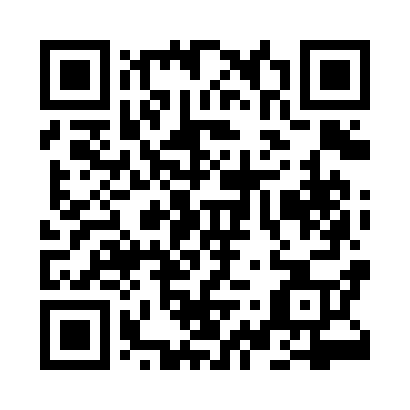 Prayer times for Brukai, LithuaniaWed 1 May 2024 - Fri 31 May 2024High Latitude Method: Angle Based RulePrayer Calculation Method: Muslim World LeagueAsar Calculation Method: HanafiPrayer times provided by https://www.salahtimes.comDateDayFajrSunriseDhuhrAsrMaghribIsha1Wed3:115:461:276:389:0811:352Thu3:105:441:266:409:1011:363Fri3:095:421:266:419:1211:364Sat3:085:401:266:429:1411:375Sun3:075:381:266:439:1611:386Mon3:065:351:266:449:1811:397Tue3:055:331:266:459:2011:408Wed3:045:311:266:479:2211:409Thu3:045:291:266:489:2311:4110Fri3:035:271:266:499:2511:4211Sat3:025:251:266:509:2711:4312Sun3:015:241:266:519:2911:4413Mon3:005:221:266:529:3111:4414Tue3:005:201:266:539:3311:4515Wed2:595:181:266:549:3511:4616Thu2:585:161:266:559:3611:4717Fri2:585:141:266:569:3811:4718Sat2:575:131:266:579:4011:4819Sun2:565:111:266:589:4211:4920Mon2:565:091:266:599:4311:5021Tue2:555:081:267:009:4511:5122Wed2:555:061:267:019:4711:5123Thu2:545:051:267:029:4811:5224Fri2:535:031:267:039:5011:5325Sat2:535:021:267:049:5211:5426Sun2:525:011:277:059:5311:5427Mon2:524:591:277:069:5511:5528Tue2:524:581:277:069:5611:5629Wed2:514:571:277:079:5811:5630Thu2:514:561:277:089:5911:5731Fri2:504:551:277:0910:0011:58